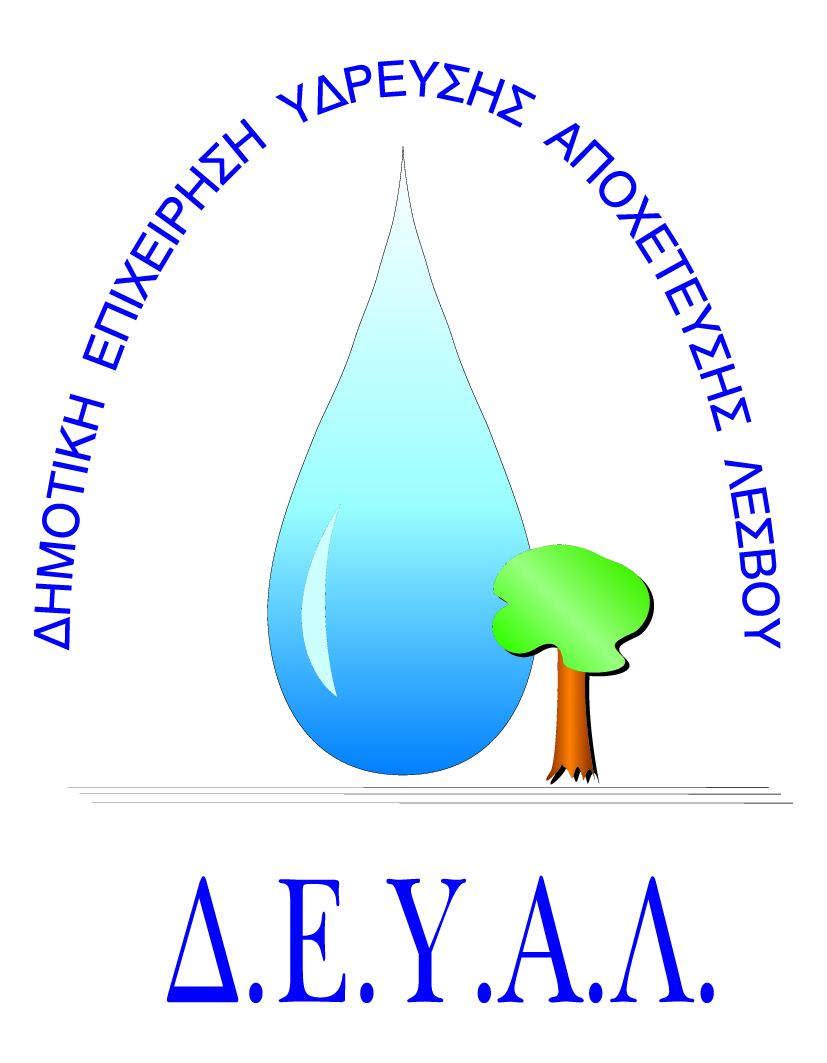 ΕΝΤΥΠΟ ΟΙΚΟΝΟΜΙΚΗΣ ΠΡΟΣΦΟΡΑΣ                                   ΕΝΤΥΠΟ ΟΙΚΟΝΟΜΙΚΗΣ ΠΡΟΣΦΟΡΑΣ                                                       ΤΕΥΧΟΣ 4	----------------------------------------      (Tόπος και ημερομηνία)    Ο ΠΡΟΣΦΕΡΩΝ(ονοματεπώνυμο και σφραγίδα υπογραφόντων)Δημοτική Επιχείρηση Ύδρευσης Αποχέτευσης ΛέσβουΤΜΗΜΑ ΠΡΟΜΗΘΕΙΩΝΤαχ. Δ/νση	: Ελ. Βενιζέλου 13-17Ταχ. Κωδ.	: 81132 ΜυτιλήνηΠληροφορίες	: Πολυχρόνης Γιάννης Τηλέφωνο	: 2251041966Fax		: 2251041966Ε-mail	           : promithion@deyamyt.gr  ΠΡΟΜΗΘΕΙΑ:Προμήθεια ειδών ένδυσης και υπόδησης του προσωπικού της ΔΕΥΑ Λέσβου για το έτος 2019Δημοτική Επιχείρηση Ύδρευσης Αποχέτευσης ΛέσβουΤΜΗΜΑ ΠΡΟΜΗΘΕΙΩΝΤαχ. Δ/νση	: Ελ. Βενιζέλου 13-17Ταχ. Κωδ.	: 81132 ΜυτιλήνηΠληροφορίες	: Πολυχρόνης Γιάννης Τηλέφωνο	: 2251041966Fax		: 2251041966Ε-mail	           : promithion@deyamyt.gr  ΑΡΙΘΜΟΣ ΜΕΛΕΤΗΣ:112/19Δημοτική Επιχείρηση Ύδρευσης Αποχέτευσης ΛέσβουΤΜΗΜΑ ΠΡΟΜΗΘΕΙΩΝΤαχ. Δ/νση	: Ελ. Βενιζέλου 13-17Ταχ. Κωδ.	: 81132 ΜυτιλήνηΠληροφορίες	: Πολυχρόνης Γιάννης Τηλέφωνο	: 2251041966Fax		: 2251041966Ε-mail	           : promithion@deyamyt.gr  ΧΡΗΜΑΤΟΔΟΤΗΣΗ: ΙΔΙΟΙ ΠΟΡΟΙ ΔΕΥΑΛΔημοτική Επιχείρηση Ύδρευσης Αποχέτευσης ΛέσβουΤΜΗΜΑ ΠΡΟΜΗΘΕΙΩΝΤαχ. Δ/νση	: Ελ. Βενιζέλου 13-17Ταχ. Κωδ.	: 81132 ΜυτιλήνηΠληροφορίες	: Πολυχρόνης Γιάννης Τηλέφωνο	: 2251041966Fax		: 2251041966Ε-mail	           : promithion@deyamyt.gr  ΠΡΟΫΠΟΛΟΓΙΣΜΟΣ:17.250,00 € χωρίς Φ.Π.Α.                 ΟΜΑΔΑ Α.  ΕΙΔΗ ΕΝΔΥΣΗΣ ΠΡΟΣΩΠΙΚΟΥ ΤΗΣ Δ.Ε.Υ.Α.Λ.CPV: 18110000-3 «Ρουχισμός επαγγελματικής χρήσης»       ΕΝΔΕΙΚΤΙΚΟΣ ΠΡΟΫΠΟΛΟΓΙΣΜΟΣ: 12.826,92€ ή (15.007,50€ με ΦΠΑ 17%)                 ΟΜΑΔΑ Α.  ΕΙΔΗ ΕΝΔΥΣΗΣ ΠΡΟΣΩΠΙΚΟΥ ΤΗΣ Δ.Ε.Υ.Α.Λ.CPV: 18110000-3 «Ρουχισμός επαγγελματικής χρήσης»       ΕΝΔΕΙΚΤΙΚΟΣ ΠΡΟΫΠΟΛΟΓΙΣΜΟΣ: 12.826,92€ ή (15.007,50€ με ΦΠΑ 17%)                 ΟΜΑΔΑ Α.  ΕΙΔΗ ΕΝΔΥΣΗΣ ΠΡΟΣΩΠΙΚΟΥ ΤΗΣ Δ.Ε.Υ.Α.Λ.CPV: 18110000-3 «Ρουχισμός επαγγελματικής χρήσης»       ΕΝΔΕΙΚΤΙΚΟΣ ΠΡΟΫΠΟΛΟΓΙΣΜΟΣ: 12.826,92€ ή (15.007,50€ με ΦΠΑ 17%)                 ΟΜΑΔΑ Α.  ΕΙΔΗ ΕΝΔΥΣΗΣ ΠΡΟΣΩΠΙΚΟΥ ΤΗΣ Δ.Ε.Υ.Α.Λ.CPV: 18110000-3 «Ρουχισμός επαγγελματικής χρήσης»       ΕΝΔΕΙΚΤΙΚΟΣ ΠΡΟΫΠΟΛΟΓΙΣΜΟΣ: 12.826,92€ ή (15.007,50€ με ΦΠΑ 17%)A/A ΠΕΡΙΓΡΑΦΗ – ΕΙΔΟΣ ΠΟΣΟΤΗΤΑ ΤΙΜΗ ΜΟΝΑΔΑΣ ΧΩΡΙΣ ΦΠΑ ΣΥΝΟΛΙΚΗ ΔΑΠΑΝΗ 1 Παντελόνια τύπου τζιν  (4 τεμάχια  ανά εργαζόμενο (4 Χ 69) = 276) 276 2 Πουκάμισα με μακρύ μανίκι (χειμερινά) (2 τεμάχια / εργαζόμενο)  (2Χ 69)=138) 138 3 Πουκάμισα κοντομάνικα (θερινά)  (2 τεμάχια / εργαζόμενο  (2 Χ 69)=138) 1384 Μπουφάν ( χειμερινό)  (1 τεμάχιο / εργαζόμενο (1 Χ 69) = 69) 695 Μπουφάν τύπου τζιν (θερινό)  (1 τεμάχιο / εργαζόμενο (1 Χ 69) = 69) 69 6 Πουλόβερ (χειμερινό)   (1 τεμάχιο / εργαζόμενο (1 Χ 69)  = 69) 69 ΜΕΡΙΚΟ ΣΥΝΟΛΟ ΦΠΑ 17% ΓΕΝΙΚΟ ΣΥΝΟΛΟ      ΟΜΑΔΑ Β:   ΕΙΔΗ  ΥΠΟΔΗΣΗΣ ΠΡΟΣΩΠΙΚΟΥ ΤΗΣ Δ.Ε.Υ.Α.Λ.CPV: 18800000-7 «Υποδήματα»                    ΕΝΔΕΙΚΤΙΚΟΣ ΠΡΟΫΠΟΛΟΓΙΣΜΟΣ: 4.423,08€ ή (5.175,00€ με ΦΠΑ 17%)     ΟΜΑΔΑ Β:   ΕΙΔΗ  ΥΠΟΔΗΣΗΣ ΠΡΟΣΩΠΙΚΟΥ ΤΗΣ Δ.Ε.Υ.Α.Λ.CPV: 18800000-7 «Υποδήματα»                    ΕΝΔΕΙΚΤΙΚΟΣ ΠΡΟΫΠΟΛΟΓΙΣΜΟΣ: 4.423,08€ ή (5.175,00€ με ΦΠΑ 17%)     ΟΜΑΔΑ Β:   ΕΙΔΗ  ΥΠΟΔΗΣΗΣ ΠΡΟΣΩΠΙΚΟΥ ΤΗΣ Δ.Ε.Υ.Α.Λ.CPV: 18800000-7 «Υποδήματα»                    ΕΝΔΕΙΚΤΙΚΟΣ ΠΡΟΫΠΟΛΟΓΙΣΜΟΣ: 4.423,08€ ή (5.175,00€ με ΦΠΑ 17%)A/A ΠΕΡΙΓΡΑΦΗ – ΕΙΔΟΣ ΠΟΣΟΤΗΤΑ ΤΙΜΗ ΜΟΝΑΔΑΣ ΧΩΡΙΣ ΦΠΑ 1Μποτάκια χειμερινά με επένδυση  (1 ζευγάρι / εργαζόμενο (1 Χ 69) = 69)692Μποτάκια θερινά χωρίς επένδυση  (1 ζευγάρι / εργαζόμενο (1 Χ 69 )= 69)69ΜΕΡΙΚΟ ΣΥΝΟΛΟ ΦΠΑ 17% ΓΕΝΙΚΟ ΣΥΝΟΛΟ 